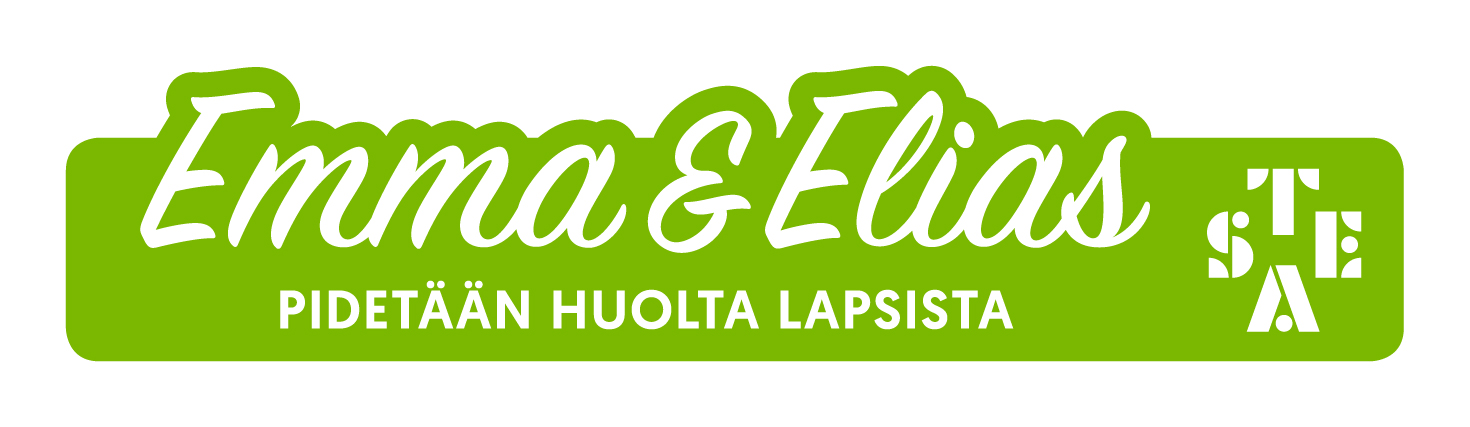 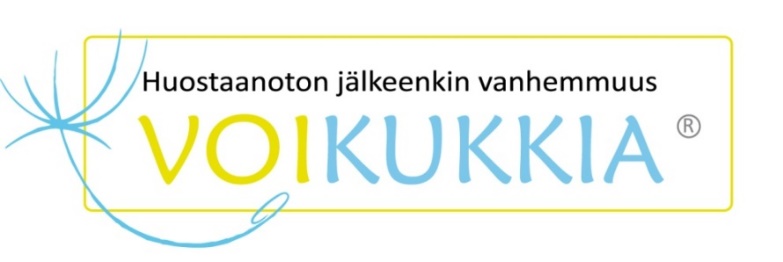 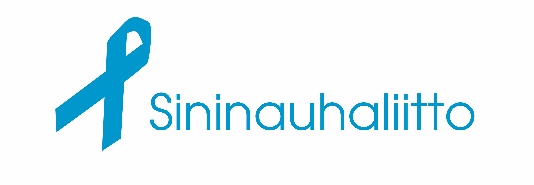 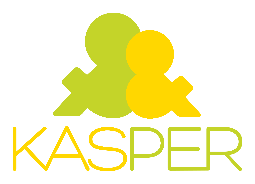 _______________________________________________________________________________________Lähde: Virpi Kujala, Jaetun vanhemmuuden mahdollisuudet –opas, 2003 – SininauhaliittoVOIKUKKIA-vertaistukiryhmän arviointi						Päivitetty 7.6.2011 _______________________________________________________________________________________Millainen on ollut ryhmän ilmapiiri?Millainen on ollut ryhmän osallistumisaktiivisuus?Millainen on ollut ryhmän vuorovaikutus?Mitkä asiat ryhmässä ovat antaneet eniten, olleet merkittävimpiä sinulle?Oletko saanut tukea omaan elämääsi, etävanhempana olemiseesi – jos, niin mitä tuki on ollut?Mitä asioita olisit toivonut käsiteltävän ryhmässä enemmän?Mitä parannusehdotuksia haluat antaa seuraavia ryhmiä varten?Mitä mieltä olet kokoontumiskertojen määrästä, kestosta ja tapaamisväleistä?Mitä palautetta haluat antaa ryhmän vetäjille?Muuta palautetta?